ПОСТАНОВЛЕНИЕ ГОСУДАРСТВЕННОГО КОМИТЕТА ПО НАУКЕ И ТЕХНОЛОГИЯМ РЕСПУБЛИКИ БЕЛАРУСЬ18 декабря 2008 г. № 12О порядке выдачи заключений об отнесении товаров (работ, услуг) к высокотехнологичнымИзменения и дополнения:Постановление Государственного комитета по науке и технологиям Республики Беларусь от 11 мая 2009 г. № 9 (зарегистрировано в Национальном реестре - № 8/20946 от 20.05.2009 г.) <W20920946>;Постановление Государственного комитета по науке и технологиям Республики Беларусь от 17 августа 2012 г. № 7 (зарегистрировано в Национальном реестре - № 8/26366 от 06.09.2012 г.) <W21226366>;Постановление Государственного комитета по науке и технологиям Республики Беларусь от 19 августа 2013 г. № 16 (зарегистрировано в Национальном реестре - № 8/27849 от 04.09.2013 г.) <W21327849>;Постановление Государственного комитета по науке и технологиям Республики Беларусь от 9 июля 2015 г. № 14 (зарегистрировано в Национальном реестре - № 8/30234 от 15.09.2015 г.) <W21530234>;Постановление Государственного комитета по науке и технологиям Республики Беларусь от 25 июля 2022 г. № 12 (зарегистрировано в Национальном реестре - № 8/38522 от 10.08.2022 г.) <W22238522>;Постановление Государственного комитета по науке и технологиям Республики Беларусь от 20 сентября 2023 г. № 8 (зарегистрировано в Национальном реестре - № 8/40503 от 09.10.2023 г.) <W22340503>На основании подпункта 1.5 пункта 1 Указа Президента Республики Беларусь от 9 марта 2009 г. № 123 «О некоторых мерах по стимулированию инновационной деятельности в Республике Беларусь», пункта 7 Положения о Государственном комитете по науке и технологиям Республики Беларусь, утвержденного постановлением Совета Министров Республики Беларусь от 15 марта 2004 г. № 282, Государственный комитет по науке и технологиям Республики Беларусь ПОСТАНОВЛЯЕТ:1. Утвердить Инструкцию о порядке выдачи заключений об отнесении товаров (работ, услуг) к высокотехнологичным (прилагается).2. Настоящее постановление вступает в силу после его официального опубликования.ИНСТРУКЦИЯ
о порядке выдачи заключений об отнесении товаров (работ, услуг) к высокотехнологичным1. Настоящая Инструкция определяет порядок выдачи заключений об отнесении товаров (работ, услуг) к высокотехнологичным в целях реализации подпунктов 1.2 и 1.5 пункта 1 Указа Президента Республики Беларусь от 9 марта 2009 г. № 123 и пункта 13 статьи 181 Налогового кодекса Республики Беларусь.2. Для целей настоящей Инструкции используются следующие основные термины и их определения:заявитель – юридическое лицо Республики Беларусь, индивидуальный предприниматель, обратившиеся в Государственный комитет по науке и технологиям (далее – ГКНТ) по вопросу выдачи заключения об отнесении товаров (работ, услуг) к высокотехнологичным;товар – материальные объекты, на которые существует спрос, в отношении которых можно установить права собственности, которые могут передаваться путем выполнения рыночных операций;работа – деятельность, результаты которой имеют материальное выражение и могут быть реализованы для удовлетворения потребностей организации;услуга – деятельность, результаты которой не имеют материального выражения, реализуются и потребляются в процессе осуществления этой деятельности.Товары (работы, услуги) классифицируются по видам экономической деятельности в соответствии с общегосударственным классификатором Республики Беларусь ОКРБ 007-2012 «Классификатор продукции по видам экономической деятельности», утвержденным постановлением Государственного комитета по стандартизации Республики Беларусь от 28 декабря 2012 г. № 83.3. Для получения заключения об отнесении товаров (работ, услуг) к высокотехнологичным заявитель представляет в ГКНТ документы и сведения в соответствии с пунктом 2 Регламента административной процедуры, осуществляемой в отношении субъектов хозяйствования, по подпункту 1.2.1 «Получение заключения об отнесении товаров (работ, услуг) к высокотехнологичным», утвержденного постановлением Государственного комитета по науке и технологиям Республики Беларусь от 18 мая 2022 г. № 7.ГКНТ рассматривает представленные заявителем материалы и в срок, определенный подпунктом 1.2.1 пункта 1.2 единого перечня административных процедур, осуществляемых в отношении субъектов хозяйствования, утвержденного постановлением Совета Министров Республики Беларусь от 24 сентября 2021 г. № 548, выдает заявителю заключение об отнесении товаров (работ, услуг) к высокотехнологичным по форме согласно приложению 1, которое оформляется на бланке ГКНТ.Заключение об отнесении товаров (работ, услуг) к высокотехнологичным выдается по результатам рассмотрения материалов государственными экспертными советами соответствующего профиля (далее – экспертные советы), создаваемыми ГКНТ.4. При рассмотрении экспертными советами представленных материалов осуществляется анализ и оценка товаров (работ, услуг) на предмет возможности их отнесения к высокотехнологичным на основе критериев отнесения товаров (работ, услуг) к высокотехнологичным согласно приложению 2.5. Критерием для принятия решения об отнесении товаров (работ, услуг) к высокотехнологичным является значение коэффициента технологичности товара (работы, услуги) на уровне не менее 50 баллов.Коэффициент технологичности товара (работы, услуги) рассчитывается по следующей формуле: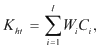 где    Kht – коэффициент технологичности товара (работы, услуги);Wi – вес i-го критерия;Ci – величина факторного показателя по i-му критерию;I – количество критериев.6. ГКНТ на основании заключения экспертного совета принимает решение о выдаче заключения об отнесении товаров (работ, услуг) к высокотехнологичным.ФормаЗАКЛЮЧЕНИЕ № _____
об отнесении товаров (работ, услуг) к высокотехнологичным_____________________________________________________________________________(код товара (работы, услуги) согласно общегосударственному классификатору Республики Беларусь ОКРБ 007-2012 «Классификатор продукции по видам экономической деятельности»)заявленный(ая) для проведения государственной научно-технической экспертизы _____________________________________________________________________________(фамилия, собственное имя, отчество (если таковое имеется), место жительства индивидуального предпринимателя; наименование и место нахождения юридического лица)относится к высокотехнологичным.Основание: __________________________________________________________________(заключение экспертного совета)_________________(дата)КРИТЕРИИ
отнесения товаров (работ, услуг) к высокотехнологичнымПредседательВ.Е.МатюшковУТВЕРЖДЕНОПостановление
Государственного комитета
по науке и технологиям
Республики Беларусь
18.12.2008 № 12
(в редакции постановления
Государственного комитета
по науке и технологиям
Республики Беларусь
25.07.2022 № 12)Приложение 1к Инструкции о порядке выдачи 
заключений об отнесении товаров 
(работ, услуг) к высокотехнологичным Должность__________________________________________________(подпись)(инициалы, фамилия)М.П.Приложение 2к Инструкции о порядке выдачи 
заключений об отнесении товаров 
(работ, услуг) к высокотехнологичным №
п/пНаименование критериев и факторные показателиВес критерия – WВеличина факторного показателя – С, баллов12341Высокотехнологичность производстваСоответствие товара (работы, услуги) одному из следующих кодов общегосударственного классификатора Республики Беларусь ОКРБ 007-2012 «Классификатор продукции по видам экономической деятельности»:1Высокотехнологичность производстваСоответствие товара (работы, услуги) одному из следующих кодов общегосударственного классификатора Республики Беларусь ОКРБ 007-2012 «Классификатор продукции по видам экономической деятельности»:1.121 Продукты фармацевтические основные и препараты фармацевтические
26 Компьютеры, оборудование электронное и оптическое
30.3 Аппараты летательные воздушные и космические и связанное с ними оборудование
59 Услуги по производству кинофильмов, видеофильмов и телевизионных программ, услуги по звукозаписи и изданию музыкальных произведений
60 Услуги по созданию радио- и телевизионных программ. Услуги радио- и телевещания
61 Услуги телекоммуникационные
62 Услуги в области компьютерного программирования, консультационные и аналогичные услуги
63 Услуги в области информационного обслуживания0,251001.2иные виды экономической деятельности 02Наукоемкость производстваОтношение затрат на исследования и разработки (включая внутренние и внешние затраты) к общему объему отгруженной продукции (процентов):2от 3 и выше0,301002от 1 до 3502менее 103ЭкспортоориентированностьДоля экспорта в общем объеме реализации товара (работы, услуги):3более 750,101003от 50 до 75503менее 5004Доля добавленной стоимости (без учета налога на добавленную стоимость; включает фонд заработной платы с учетом установленных платежей, амортизацию, прибыль) в объеме производства (процентов):4Доля добавленной стоимости (без учета налога на добавленную стоимость; включает фонд заработной платы с учетом установленных платежей, амортизацию, прибыль) в объеме производства (процентов):4более 800,201004от 60 до 80754от 35 до 50504менее 3505Наличие охранного документа на объект права промышленной собственности, который применен (содержится, включен) в товаре (работе, услуге), претендующем на отнесение к высокотехнологичному:5да0,151005нет0